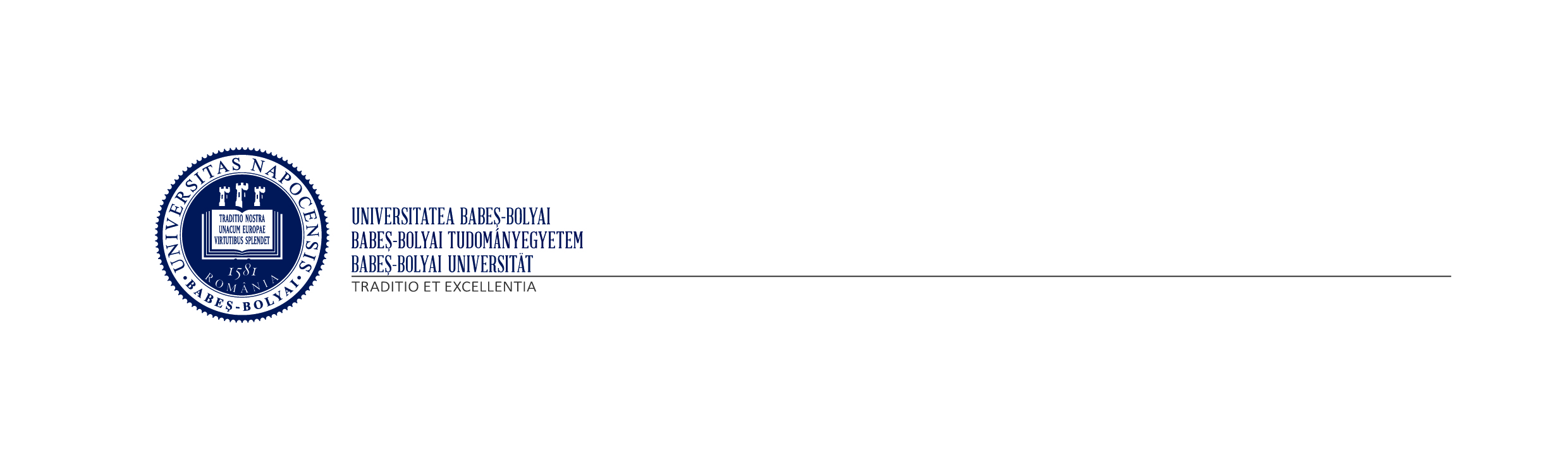 CERERE DE Acordare a BURSei SPECIALE PENTRU ACTIVITATEA CULTURAL-ARTISTICĂpentru anul universitar 1. Date de identificare ale/a candidatului:1.1. Nume: 1.2. Prenume: 1.3. Adresa:1.4. Telefon:  1.5. E-mail: 1.6. Facultatea la care își desfășoară activitatea: 1.7. Anul nașterii: DATA ______________CANDIDAT______________________NUME ȘI PRENUME							(SEMNĂTURA)